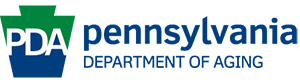 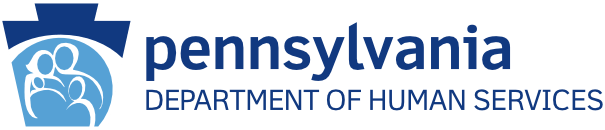 Office of Developmental Programs - Office of Long Term Living - Department of AgingCommunity Participation Support and Older Adult Facility (CPS/OAF) Reopening ToolNOTE: For the health and safety of the individuals receiving services, providers should routinely review the COVID-19 facility plan and update information in all the above listed areas. The facility has addressed or updated needed areas of the reopening guidance:Reviewer:  				Date:  Agency:     Instructions:This Reopening Tool is completed by a provider when a Community Participation Support (CPS) or Older Adult Facility closed when a staff or an individual was diagnosed with COVID-19 and spent any amount of time in the facility. Please note: Providers are no longer requested to complete the Reopening Tool when closure is due to Substantial Community Spread.The Reopening Tool will be completed by the impacted provider to safely and efficiently reopen the facility. Providers should focus actions on reviewing and updating the current COVID-19 plan for each facility.Community spread can be monitored using the Pennsylvania Department of Health (PA DOH)’s COVID-19 Early Warning Monitoring System Dashboard.Section 1 – Provider Details: Complete this section by responding to each field. Providers should identify the oversight office. For “dual licensed” Older Adult and Adult Training facilities, Pennsylvania Department of Aging (PDA) regional licensing representatives are the designated oversight office. A completed copy of the tool should also be sent to the respective Administrative Entity.Section 2 - Reason for Temporary Closure: Complete this section by checking all reasons/details that apply to the closure. Responses will assist with determining the need for technical assistance and locating additional resources (ex. DOH, Regional Response Health Collaboration Program (RRHCP))Section 3 – Reopening Activities: Complete this section by reviewing each “Reopening Area,” describing policy modifications, and checking each area as “complete.” Providers should mark “N/A” (not applicable) if the reopening area has not impacted the provider’s current COVID-19 plan.Section 4 – Oversight Review: The identified oversight office will complete this section after reviewing: (1) information provided in the Reopening Tool; and (2) the provider’s updated COVID-19 plan. Oversight offices will provide additional technical assistance as requested and needed.Once complete, the Reopening Tool is submitted electronically to the designated oversight office as follows:ODP – Submit electronically to designated Administrative Entity (AE)OLTL – Submit electronically to the following address: RA-PWLIFE@pa.govPDA – Submit electronically to the designated regional licensing representative.Section 1: Provider Details Section 1: Provider Details Provider Name: MPI: Service Location Address: Service Location Address: Completed by: Title: Phone: Email: Date Completed: Date Completed: Oversight Office:            ODP/Administrative Entity           OLTL             PA Dept of AgingOversight Office:            ODP/Administrative Entity           OLTL             PA Dept of AgingSection 2: Reason for the Temporary ClosureCheck all that apply:  Positive case(s) within the facility? Individual receiving services, number of cases:  Staff, number of cases:   Were there multiple cases of COVID-19 or exposure to COVID-19 in a group or among those who were in the same locations at the facility throughout the day?  Was COVID-19 transmitted to the individual or staff with COVID-19 at a location outside of the facility?  Did the individual or staff with COVID-19 or exposure to COVID-19 show symptoms while at the facility?  Was the Department of Health contacted to determine when to reopen the facility, if sooner than 14 days from the date of closure?Section 3: Reopening ActivitiesSection 3: Reopening ActivitiesSection 3: Reopening ActivitiesReopening AreasCheck when CompleteDescribe Impact/ModificationsReview of the facility’s screening protocol for improved screening: Such as more detailed screening questions, or using other locations for screening (car/parking lot instead of entrance to facility or inside facility).Review of the facility’s efforts towards safety measures: Including facilitating social distancing, space considerations, and/or rearranging any barriers or workstations.Review of the facility’s efforts towards ensuring face coverings are used by individuals and staff during all service provision (including transportation), as well as the facility’s ability to mitigate risk to those who qualify for being exempt from wearing a mask.Review of the facility’s efforts towards infection control:  Such as more intensive cleaning of high-use, high touchpoints, and high-occupancy areas of the facility (ex. bathrooms, doorknobs of transitional areas where many groups travel through during the day, lunchrooms).Review of additional alternative, remote, or community supports to offer to reduce time spent, and number of people, in the facility on any given day (cohorting, alternating schedules/shifts, block scheduling).Review of contingency plans to offer alternative services to impacted individuals during facility closures in case of a future facility closure.Review of training provided to staff at all levels of the agency to determine if updated or additional training is needed based on most recent PA DOH and CDC guidelines (COVID-19 symptoms, hygiene, appropriate PPE use, HR policies on calling off when sick).Review of education provided to individuals and families to determine if additional education should be provided (COVID-19 symptoms and transmission, personal hygiene, personal safety skills in facility, and community).Review of notification process and procedures utilized for communicating changes in programming to individuals and families (ex. facility closures/reopening, facility screening process, drop off/pick up protocol, visitation, changes to hours of service, or how services are provided, etc).Review of transportation protocols: Such as cohorting and the size of groups in each vehicle, as well as what modifications can be discussed with the team to mitigate potential spread of COVID-19 (provider picking up all individuals in a cohort, not meeting at the facility and instead utilizing a community hub for each group).Review any recommended modifications made by any of the following parties involved in the closure, response, or determination to reopen: PA DOH, Health Care Quality Unit (HCQU) or Regional Response Health Collaboration Program (RRHCP)Provider included a copy of the updated COVID-19 Plan for the facilitySection 4: Oversight Review (to be completed by the Department, Office or AE) 